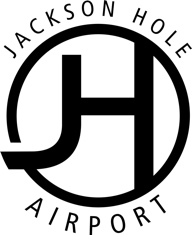 FOR IMMEDIATE RELEASEOctober 11, 2019Security Incident at Jackson Hole AirportSecurity incident was cleared and normal airport operations resumed at 8:00 a.m.Jackson, Wyoming – At approximately 5:05 a.m. this morning, Jackson Hole Airport security screening personnel discovered an unattended bag during the opening security sweep of the gate area. The Jackson Police Department Officer on duty was notified immediately. Further investigation was needed to ensure the safety of airline operations. At 8:00 a.m. the bag was cleared, and normal activity resumed.  It was determined that the bag was related to airline operations.The incident impacted two flights. DL449 to Salt Lake City was scheduled to depart JAC at 7:30 a.m. and departed the gate at 9:02 a.m. UA812 to Denver was scheduled to depart at 8:30 a.m. and departed the gate at 9:06 a.m. 272 passengers were impacted by the delays.  “Safety is always the top priority at airports. We commend the Jackson Police Department and security screening staff for quickly responding to ensure the public’s safety. We are also grateful for the response efforts from Jackson Hole Fire/EMS, Teton County Sheriff’s Office and Grand Teton National Park. These partnerships are invaluable, and each agency responded quickly and efficiently, while maintaining open communication,” stated Executive Director, Jim Elwood.-End-